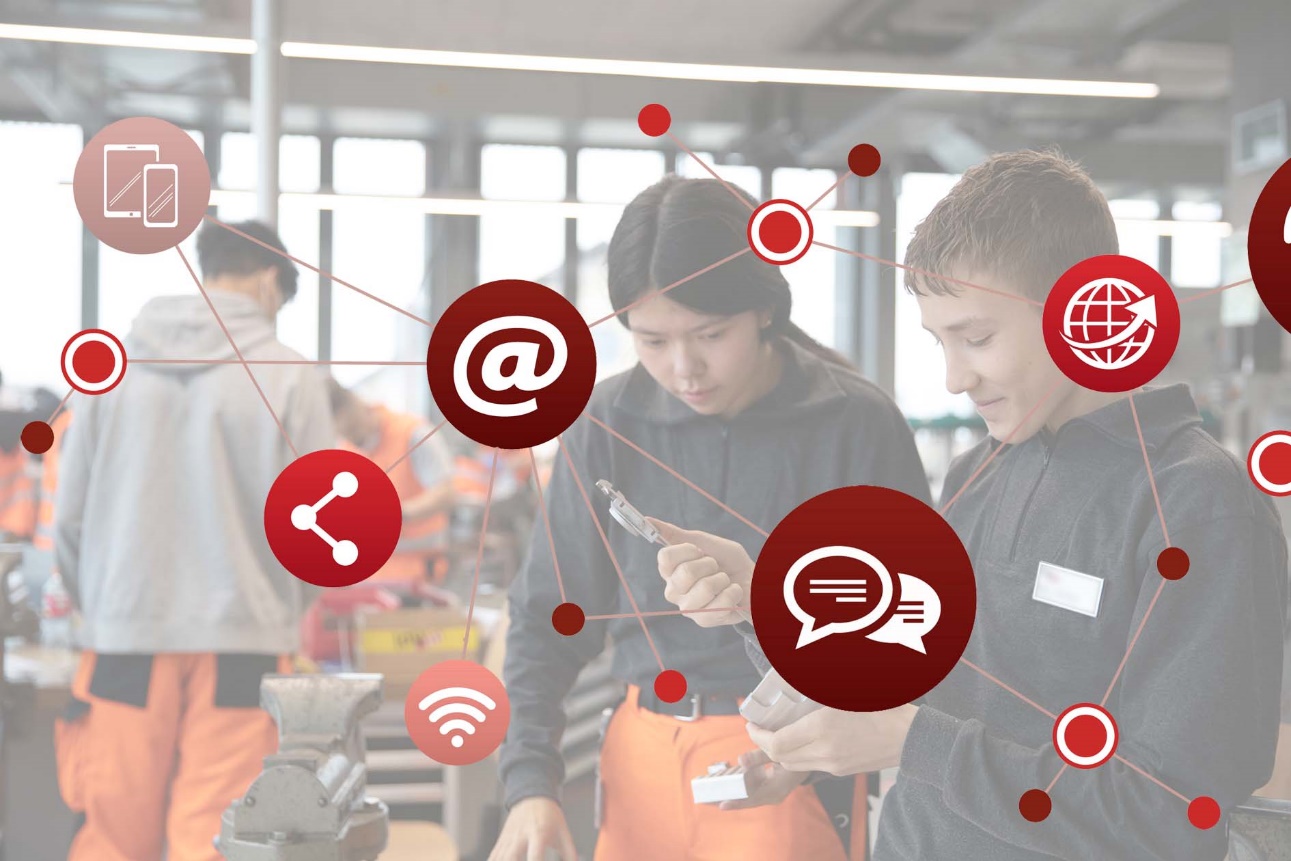 Guida alla
trasformazione digitale
Strumenti


Berna, marzo 2022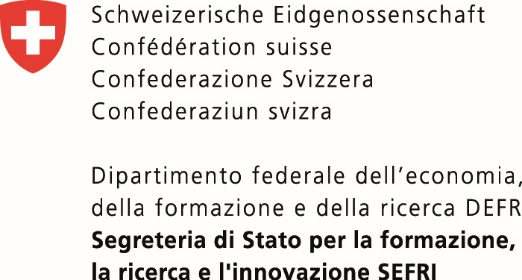 Strumento I: questionario di verifica della rilevanza per una competenza operativaSpiegazioni  Lo strumento «Questionario di verifica della rilevanza» è utile per verificare se una competenza operativa contenuta nel profilo di qualificazione è rilevante ai fini della trasformazione digitale. Questa verifica è effettuata rispondendo ad alcune domande chiave strutturate secondo le aree tematiche della trasformazione digitale.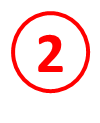 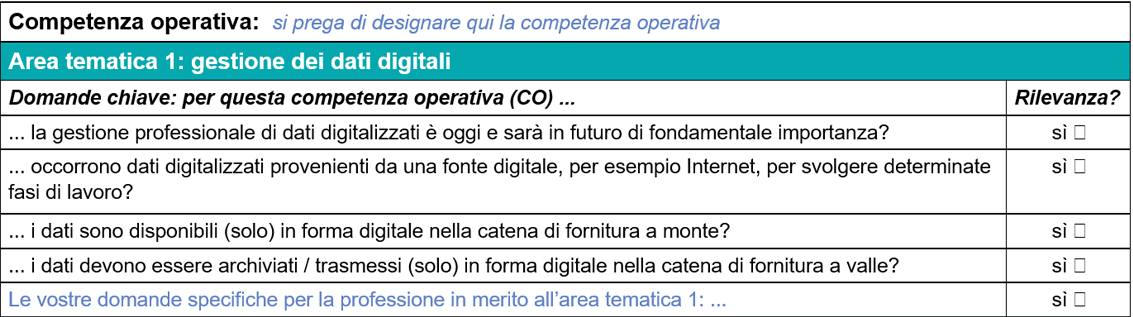 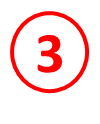 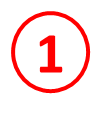 Figura 4: Estratto del «Questionario di verifica della rilevanza»Lo strumento è disponibile come documento a parte così strutturato: designare la competenza operativa contenuta nel profilo di qualificazione da verificare; rispondere alle domande chiave (ove necessario da integrare con domande chiave specifiche per la professione); decidere in merito alla rilevanza della risposta.Se a una delle domande chiave è stato risposto sì in merito alla rilevanza, la competenza operativa sarà approfondita per individuare gli elementi digitali. Ciò avviene con lo strumento II illustrato nel cap. 5, «Individuazione degli elementi digitali e degli obiettivi di valutazione».StrumentoStrumento II: individuazione degli elementi digitali e 
degli obiettivi di valutazioneSpiegazioniLo strumento «Individuazione degli elementi digitali e degli obiettivi di valutazione» aiuta a concretizzare gli effetti della trasformazione digitale sugli obiettivi di valutazione delle competenze operative interessate.D L’applicazione di questo strumento può comportare la definizione di un ulteriore obiettivo di valutazione per una determinata competenza operativa, ma può servire anche a precisare un obiettivo di valutazione già esistente.Figura 5: Estratto del «Individuazione degli elementi digitali e degli obiettivi di valutazione»Lo strumento è disponibile anche come documento a parte così strutturato: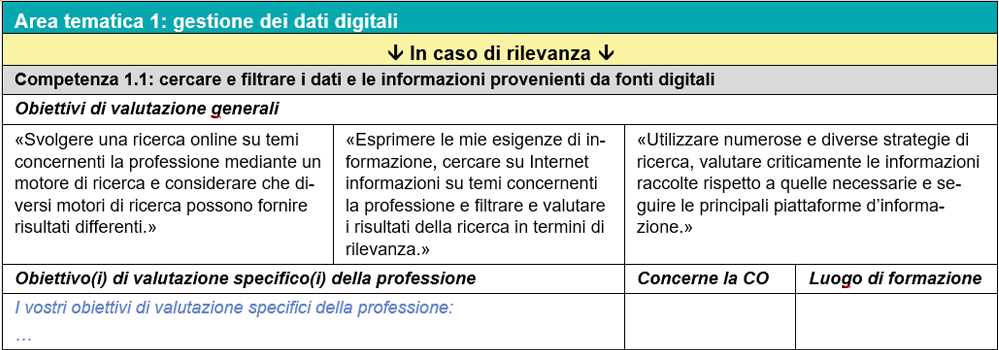  decidere se la competenza digitale è pertinente; riprendere o modificare uno degli obiettivi di valutazione generali, se necessario formulando obiettivi di valutazione specifici per la professione; stabilire un luogo di formazione dove questo obiettivo di valutazione deve essere trattato.Se nessuna delle competenze digitali proposte è pertinente, individuate competenze e obiettivi di valutazione specifici per la professione.StrumentoCompetenza operativa:  si prega di designare qui la competenza operativaCompetenza operativa:  si prega di designare qui la competenza operativaArea tematica 1: gestione dei dati digitaliArea tematica 1: gestione dei dati digitaliDomande chiave: per questa competenza operativa (CO) ...Rilevanza?... la gestione professionale di dati digitalizzati è oggi e sarà in futuro di fondamentale importanza?sì ... occorrono dati digitalizzati provenienti da una fonte digitale, per esempio Internet, per svolgere determinate fasi di lavoro?sì ... i dati sono disponibili (solo) in forma digitale nella catena di fornitura a monte?sì ... i dati devono essere archiviati / trasmessi (solo) in forma digitale nella catena di fornitura a valle?sì Le vostre domande specifiche per la professione in merito all’area tematica 1: ...sì Area tematica 2: gestione dei contenuti digitaliArea tematica 2: gestione dei contenuti digitaliDomande chiave: per questa competenza operativa (CO) ...Rilevanza?... la gestione professionale di contenuti digitali è oggi e sarà in futuro di fondamentale importanza?sì ... devono poter essere creati o trattati contenuti digitali (testi, immagini, lingua)?sì ... è necessario possedere conoscenze relative ai diritti d’autore e di utilizzo?sì Le vostre domande specifiche per la professione in merito all’area tematica 2: ...sì Area tematica 3: utilizzo delle TIC per la comunicazione e la collaborazioneArea tematica 3: utilizzo delle TIC per la comunicazione e la collaborazioneDomande chiave: per questa competenza operativa (CO) ...Rilevanza?... l’utilizzo professionale di strumenti di comunicazione e collaborazione è di fondamentale importanza?sì ... il contatto con i clienti si svolge sempre più spesso mediante strumenti digitali?sì ... il contatto con i fornitori si svolge sempre più spesso mediante strumenti digitali?sì ... le riunioni interne vengono svolte sempre più spesso mediante strumenti digitali?sì Le vostre domande specifiche per la professione in merito all’area tematica 3:sì Area tematica 4: protezione e sicurezza nello spazio digitaleArea tematica 4: protezione e sicurezza nello spazio digitaleDomande chiave: per questa competenza operativa (CO) ...Rilevanza?... la protezione professionale di dati e informazioni da possibili abusi o attacchi («cyber security») è di fondamentale importanza?sì ... esiste il rischio di una dipendenza fisica dalle TIC?sì ... esiste il rischio che vengano commessi abusi o attacchi sui dispositivi digitali da parte di estranei?sì Le vostre domande specifiche per la professione in merito all’area tematica 4: …sì Area tematica 5: gestione delle tecnologie dell’informazione e della comunicazione (TIC)Area tematica 5: gestione delle tecnologie dell’informazione e della comunicazione (TIC)Domande chiave: per questa competenza operativa (CO) ...Rilevanza?... la comprensione (conoscenza dei nessi) dei temi attuali concernenti le TIC è di fondamentale importanza? Se sì, di quali temi in particolare?sì ... la comprensione dei temi specifici della professione concernenti le TIC è di fondamentale importanza? Se sì, di quali temi in particolare?sì Le vostre domande specifiche per la professione in merito all’area tematica 5: …sì Area tematica 6: soluzione dei problemi nello spazio digitaleArea tematica 6: soluzione dei problemi nello spazio digitaleDomande chiave: per questa competenza operativa (CO) ...Rilevanza?... una gestione professionale dei problemi nell’utilizzo degli strumenti TIC è di fondamentale importanza?sì ... una gestione professionale degli incidenti informatici e degli errori (gestione degli incidenti informatici) nell’utilizzo degli strumenti TIC è di fondamentale importanza?sì ... è necessario poter apportare modifiche situazionali («customization») ai programmi applicativi?sì ... sono necessari cambiamenti situazionali delle configurazioni («configuration») nelle applicazioni?sì ... un change management professionale nell’utilizzo degli strumenti TIC è di fondamentale importanza?sì ... deve essere possibile intervenire o effettuare modifiche situazionali nelle applicazioni (codici)?sì ... un’applicazione IT deve soddisfare determinati (nuovi) requisiti?sì Le vostre domande specifiche per la professione in merito all’area tematica 6: …sì Area tematica 1: gestione dei dati digitaliArea tematica 1: gestione dei dati digitaliArea tematica 1: gestione dei dati digitaliArea tematica 1: gestione dei dati digitali In caso di rilevanza  In caso di rilevanza  In caso di rilevanza  In caso di rilevanza Competenza 1.1: cercare e filtrare i dati e le informazioni provenienti da fonti digitaliCompetenza 1.1: cercare e filtrare i dati e le informazioni provenienti da fonti digitaliCompetenza 1.1: cercare e filtrare i dati e le informazioni provenienti da fonti digitaliCompetenza 1.1: cercare e filtrare i dati e le informazioni provenienti da fonti digitaliObiettivi di valutazione generaliObiettivi di valutazione generaliObiettivi di valutazione generaliObiettivi di valutazione generali«Svolgere una ricerca online su temi concernenti la professione mediante 
un motore di ricerca e considerare che diversi motori di ricerca possono fornire risultati differenti.»«Esprimere le mie esigenze di 
informazione, cercare su Internet 
informazioni su temi concernenti la professione e filtrare e valutare i
 risultati della ricerca in termini di 
rilevanza.»«Utilizzare numerose e diverse strategie di ricerca, valutare criticamente le 
informazioni raccolte rispetto a quelle necessarie e seguire le principali
 piattaforme d’informazione.»«Utilizzare numerose e diverse strategie di ricerca, valutare criticamente le 
informazioni raccolte rispetto a quelle necessarie e seguire le principali
 piattaforme d’informazione.»Obiettivo(i) di valutazione specifico(i) della professioneObiettivo(i) di valutazione specifico(i) della professioneConcerne
 la COLuogo di 
formazioneI vostri obiettivi di valutazione specifici della professione:…I vostri obiettivi di valutazione specifici della professione:…Competenza 1.2: valutare l’attendibilità di dati e informazioni provenienti da fonti digitaliCompetenza 1.2: valutare l’attendibilità di dati e informazioni provenienti da fonti digitaliCompetenza 1.2: valutare l’attendibilità di dati e informazioni provenienti da fonti digitaliCompetenza 1.2: valutare l’attendibilità di dati e informazioni provenienti da fonti digitaliObiettivi di valutazione generaliObiettivi di valutazione generaliObiettivi di valutazione generaliObiettivi di valutazione generali«Verificare l’attendibilità delle informazioni trovate online.»«Confrontare le informazioni attinte da diverse fonti.»«Verificare e valutare criticamente la 
validità e la credibilità delle informazioni raccolte.»«Verificare e valutare criticamente la 
validità e la credibilità delle informazioni raccolte.»Obiettivo(i) di valutazione specifico(i) della professioneObiettivo(i) di valutazione specifico(i) della professioneConcerne
la COLuogo di 
formazioneI vostri obiettivi di valutazione specifici della professione:…I vostri obiettivi di valutazione specifici della professione:…Competenza 1.3: salvare e richiamare dati e informazioni digitaliCompetenza 1.3: salvare e richiamare dati e informazioni digitaliCompetenza 1.3: salvare e richiamare dati e informazioni digitaliCompetenza 1.3: salvare e richiamare dati e informazioni digitaliObiettivi di valutazione generali«Salvare file e contenuti (p. es. testi, immagini, musica, video e pagine web) e richiamare i contenuti salvati.»«Salvare e proteggere file, contenuti e informazioni oppure taggarli [metadati], salvarli, gestirli e richiamarli 
secondo la strategia di conservazione dei dati.»«Organizzare file, contenuti e informazioni secondo diversi metodi e strumenti e utilizzare strategie per richiamare 
contenuti.»«Organizzare file, contenuti e informazioni secondo diversi metodi e strumenti e utilizzare strategie per richiamare 
contenuti.»Obiettivo(i) di valutazione specifico(i) della professioneObiettivo(i) di valutazione specifico(i) della professioneConcerne 
la COLuogo di 
ormazioneI vostri obiettivi di valutazione specifici della professione: …I vostri obiettivi di valutazione specifici della professione: …Competenza 1.x: La(e) vostra(e) competenza(e) digitale(i) specifica(che)Competenza 1.x: La(e) vostra(e) competenza(e) digitale(i) specifica(che)Competenza 1.x: La(e) vostra(e) competenza(e) digitale(i) specifica(che)Competenza 1.x: La(e) vostra(e) competenza(e) digitale(i) specifica(che)Obiettivo(i) di valutazione specifico(i) della professioneObiettivo(i) di valutazione specifico(i) della professioneConcerne 
la COLuogo di 
formazioneI vostri obiettivi di valutazione specifici della professione:…I vostri obiettivi di valutazione specifici della professione:…Area tematica 2: gestione dei contenuti digitaliArea tematica 2: gestione dei contenuti digitaliArea tematica 2: gestione dei contenuti digitaliArea tematica 2: gestione dei contenuti digitali In caso di rilevanza  In caso di rilevanza  In caso di rilevanza  In caso di rilevanza Competenza 2.1: sviluppare e integrare contenuti digitaliCompetenza 2.1: sviluppare e integrare contenuti digitaliCompetenza 2.1: sviluppare e integrare contenuti digitaliCompetenza 2.1: sviluppare e integrare contenuti digitaliObiettivi di valutazione generaliObiettivi di valutazione generaliObiettivi di valutazione generaliObiettivi di valutazione generali«Creare semplici contenuti 
digitali (p. es. file di testo, 
di immagini, di lingua).»«Creare contenuti digitali, 
inclusi quelli multimediali, 
in diversi formati.»«Creare contenuti digitali in diversi formati, su piattaforme e in ambienti diversi e con molteplici strumenti digitali.»«Creare contenuti digitali in diversi formati, su piattaforme e in ambienti diversi e con molteplici strumenti digitali.»Obiettivo(i) di valutazione specifico(i) della professioneObiettivo(i) di valutazione specifico(i) della professioneConcerne 
la COLuogo di 
formazioneI vostri obiettivi di valutazione specifici della professione:…I vostri obiettivi di valutazione specifici della professione:…Competenza 2.2: gestire licenze e diritti d’autoreCompetenza 2.2: gestire licenze e diritti d’autoreCompetenza 2.2: gestire licenze e diritti d’autoreCompetenza 2.2: gestire licenze e diritti d’autoreObiettivi di valutazione generaliObiettivi di valutazione generaliObiettivi di valutazione generaliObiettivi di valutazione generali«Riconoscere i diritti d’autore e di
 utilizzo dei contenuti digitali.»«Distinguere tra diritto 
d’autore e di utilizzo, copyleft e 
licenze Creative Commons e 
applicarle ai contenuti 
creati.»«Applicare diversi tipi di licenze alle 
informazioni, ai contenuti e ai dati utilizzati e creati.»«Applicare diversi tipi di licenze alle 
informazioni, ai contenuti e ai dati utilizzati e creati.»Obiettivo(i) di valutazione specifico(i) della professioneObiettivo(i) di valutazione specifico(i) della professioneConcerne
la COLuogo di 
formazioneI vostri obiettivi di valutazione specifici della professione:…I vostri obiettivi di valutazione specifici della professione:…Competenza 2.x: La(e) vostra(e) competenza(e) digitale(i) specifica(che)Competenza 2.x: La(e) vostra(e) competenza(e) digitale(i) specifica(che)Competenza 2.x: La(e) vostra(e) competenza(e) digitale(i) specifica(che)Competenza 2.x: La(e) vostra(e) competenza(e) digitale(i) specifica(che)Obiettivo(i) di valutazione specifico(i) della professioneObiettivo(i) di valutazione specifico(i) della professioneConcerne 
la COLuogo di 
formazioneI vostri obiettivi di valutazione specifici della professione:…I vostri obiettivi di valutazione specifici della professione:…Area tematica 3: utilizzo delle TIC per la comunicazione e la collaborazioneArea tematica 3: utilizzo delle TIC per la comunicazione e la collaborazioneArea tematica 3: utilizzo delle TIC per la comunicazione e la collaborazioneArea tematica 3: utilizzo delle TIC per la comunicazione e la collaborazione In caso di rilevanza  In caso di rilevanza  In caso di rilevanza  In caso di rilevanza Competenza 3.1: interagire tramite i media digitaliCompetenza 3.1: interagire tramite i media digitaliCompetenza 3.1: interagire tramite i media digitaliCompetenza 3.1: interagire tramite i media digitaliObiettivi di valutazione generaliObiettivi di valutazione generaliObiettivi di valutazione generaliObiettivi di valutazione generali«Interagire con altri mediante 
le funzioni di base degli strumenti 
di comunicazione.»«Utilizzare funzioni estese, diversi strumenti digitali per interagire con altri.»«Utilizzare molteplici strumenti diversi per la comunicazione online.»«Utilizzare molteplici strumenti diversi per la comunicazione online.»Obiettivo(i) di valutazione specifico(i) della professioneObiettivo(i) di valutazione specifico(i) della professioneConcerne la COLuogo di formazioneI vostri obiettivi di valutazione specifici della professione:…I vostri obiettivi di valutazione specifici della professione:…Competenza 3.2: condividere informazioni e contenuti digitalizzatiCompetenza 3.2: condividere informazioni e contenuti digitalizzatiCompetenza 3.2: condividere informazioni e contenuti digitalizzatiCompetenza 3.2: condividere informazioni e contenuti digitalizzatiObiettivi di valutazione generaliObiettivi di valutazione generaliObiettivi di valutazione generaliObiettivi di valutazione generali«Condividere con altri file e
 contenuti mediante funzioni
 semplici.»«Utilizzare i social media e le 
comunità virtuali e condividere le
 informazioni.»«Creare e amministrare piattaforme per la condivisione di informazioni.»«Creare e amministrare piattaforme per la condivisione di informazioni.»Obiettivo(i) di valutazione specifico(i) della professioneObiettivo(i) di valutazione specifico(i) della professioneConcerne la COLuogo di formazioneI vostri obiettivi di valutazione specifici della professione:…I vostri obiettivi di valutazione specifici della professione:…Competenza 3.3: impegnarsi nella società virtuale (con le autorità)Competenza 3.3: impegnarsi nella società virtuale (con le autorità)Competenza 3.3: impegnarsi nella società virtuale (con le autorità)Competenza 3.3: impegnarsi nella società virtuale (con le autorità)Obiettivi di valutazione generaliObiettivi di valutazione generaliObiettivi di valutazione generaliObiettivi di valutazione generali«Utilizzare le funzioni di base di 
alcuni servizi online (p. es. e-Tax, 
e-banking).»«Partecipare attivamente alle stanze virtuali e utilizzare servizi 
online più complessi.»«Creare e amministrare stanze virtuali.»«Creare e amministrare stanze virtuali.»Obiettivo(i) di valutazione specifico(i) alla professioneObiettivo(i) di valutazione specifico(i) alla professioneConcerne la COLuogo di formazioneI vostri obiettivi di valutazione specifici della professione:…I vostri obiettivi di valutazione specifici della professione:…Competenza 3.4: collaborare nei canali digitaliCompetenza 3.4: collaborare nei canali digitaliCompetenza 3.4: collaborare nei canali digitaliCompetenza 3.4: collaborare nei canali digitaliObiettivi di valutazione generaliObiettivi di valutazione generaliObiettivi di valutazione generaliObiettivi di valutazione generali«Creare output per collaborare 
con altri mediante semplici strumenti digitali e discuterli.»«Utilizzare diversi strumenti e 
mezzi digitali di collaborazione con
 i partner.»«Valutare, predisporre e amministrare 
strumenti di collaborazione.»«Valutare, predisporre e amministrare 
strumenti di collaborazione.»Obiettivo(i) di valutazione specifico(i) della professioneObiettivo(i) di valutazione specifico(i) della professioneConcerne la COLuogo di formazioneI vostri obiettivi di valutazione specifici della professione:…I vostri obiettivi di valutazione specifici della professione:…Competenza 3.5: tenere un comportamento adeguato nello spazio digitaleCompetenza 3.5: tenere un comportamento adeguato nello spazio digitaleCompetenza 3.5: tenere un comportamento adeguato nello spazio digitaleCompetenza 3.5: tenere un comportamento adeguato nello spazio digitaleObiettivi di valutazione generaliObiettivi di valutazione generaliObiettivi di valutazione generaliObiettivi di valutazione generali«Rispettare le fondamentali regole di comportamento nella comunicazione mediante gli strumenti 
digitali.»«Applicare i principi del galateo 
virtuale (netiquette).»«Seguire le regole della netiquette nei diversi spazi e contesti digitali e sviluppare strategie per individuare comportamenti inappropriati.»«Seguire le regole della netiquette nei diversi spazi e contesti digitali e sviluppare strategie per individuare comportamenti inappropriati.»Obiettivo(i) di valutazione specifico(i) della professioneObiettivo(i) di valutazione specifico(i) della professioneConcerne la COLuogo di formazioneI vostri obiettivi di valutazione specifici della professione: …I vostri obiettivi di valutazione specifici della professione: …Competenza 3.6: gestire le identità digitaliCompetenza 3.6: gestire le identità digitaliCompetenza 3.6: gestire le identità digitaliCompetenza 3.6: gestire le identità digitaliObiettivi di valutazione generaliObiettivi di valutazione generaliObiettivi di valutazione generaliObiettivi di valutazione generaliConoscere le opportunità e i rischi delle identità digitali.»«Definire un’identità digitale e 
seguire modelli di tracce digitali.»«Gestire più identità digitali, monitorare le 
informazioni e i dati prodotti dalle interazioni online e proteggere la reputazione online.»«Gestire più identità digitali, monitorare le 
informazioni e i dati prodotti dalle interazioni online e proteggere la reputazione online.»Obiettivo(i) di valutazione specifico(i) della professioneObiettivo(i) di valutazione specifico(i) della professioneConcerne la COLuogo di formazioneI vostri obiettivi di valutazione specifici della professione:…I vostri obiettivi di valutazione specifici della professione:…Competenza 3.x: La(e) vostra(e) competenza(e) digitale(i) specifica(che)Competenza 3.x: La(e) vostra(e) competenza(e) digitale(i) specifica(che)Competenza 3.x: La(e) vostra(e) competenza(e) digitale(i) specifica(che)Competenza 3.x: La(e) vostra(e) competenza(e) digitale(i) specifica(che)Obiettivi di valutazione specifici della professioneObiettivi di valutazione specifici della professioneConcerne la COLuogo di formazioneI vostri obiettivi di valutazione specifici della professione:…I vostri obiettivi di valutazione specifici della professione:…Area tematica 4: protezione e sicurezza nello spazio digitaleArea tematica 4: protezione e sicurezza nello spazio digitaleArea tematica 4: protezione e sicurezza nello spazio digitaleArea tematica 4: protezione e sicurezza nello spazio digitale In caso di rilevanza  In caso di rilevanza  In caso di rilevanza  In caso di rilevanza Competenza 4.1: Proteggere i dispositivi e garantirne la sicurezzaCompetenza 4.1: Proteggere i dispositivi e garantirne la sicurezzaCompetenza 4.1: Proteggere i dispositivi e garantirne la sicurezzaCompetenza 4.1: Proteggere i dispositivi e garantirne la sicurezzaObiettivi di valutazione generaliObiettivi di valutazione generaliObiettivi di valutazione generaliObiettivi di valutazione generali«Adottare misure basilari di 
protezione del mio dispositivo 
(p. es. antivirus, password o altri tipi di autenticazione).»«Proteggere i dispositivi digitali e utilizzare strategie predefinite per la sicurezza.»«Aggiornare regolarmente le strategie per
 la sicurezza e intervenire attivamente se un dispositivo è minacciato.»«Aggiornare regolarmente le strategie per
 la sicurezza e intervenire attivamente se un dispositivo è minacciato.»Obiettivo(i) di valutazione specifico(i) della professioneObiettivo(i) di valutazione specifico(i) della professioneConcerne la COLuogo di formazioneI vostri obiettivi di valutazione specifici della professione:…I vostri obiettivi di valutazione specifici della professione:…Competenza 4.2: proteggere i dati personali e quelli riconducibili al datore di lavoroCompetenza 4.2: proteggere i dati personali e quelli riconducibili al datore di lavoroCompetenza 4.2: proteggere i dati personali e quelli riconducibili al datore di lavoroCompetenza 4.2: proteggere i dati personali e quelli riconducibili al datore di lavoroObiettivi di valutazione generaliObiettivi di valutazione generaliObiettivi di valutazione generaliObiettivi di valutazione generali«Condividere solo determinati tipi 
di informazione su di me, il mio 
datore di lavoro e altri negli ambienti online.»«Proteggere la sfera privata online ed essere consapevole che i dati vengono raccolti e utilizzati.»«Verificare le impostazioni della privacy dei servizi online per migliorare la tutela della sfera privata e capire come i dati vengono raccolti e utilizzati.»«Verificare le impostazioni della privacy dei servizi online per migliorare la tutela della sfera privata e capire come i dati vengono raccolti e utilizzati.»Obiettivo(i) di valutazione specifico(i) della professioneObiettivo(i) di valutazione specifico(i) della professioneConcerne la COLuogo di formazioneI vostri obiettivi di valutazione specifici della professione:…I vostri obiettivi di valutazione specifici della professione:…Competenza 4.3: proteggersi contro i danni alla saluteCompetenza 4.3: proteggersi contro i danni alla saluteCompetenza 4.3: proteggersi contro i danni alla saluteCompetenza 4.3: proteggersi contro i danni alla saluteObiettivi di valutazione generaliObiettivi di valutazione generaliObiettivi di valutazione generaliObiettivi di valutazione generali«Evitare il cyberbullismo ed essere consapevole che, in caso di abuso, la tecnologia può arrecare danni alla mia salute (psichica).»«Proteggere la mia persona e altri dal cyberbullismo e conoscere 
i rischi per la salute implicati dall’uso delle tecnologie. »«Evitare problemi di salute dovuti all’uso delle tecnologie e mantenere un buon equilibrio tra il mondo virtuale e quello reale.»«Evitare problemi di salute dovuti all’uso delle tecnologie e mantenere un buon equilibrio tra il mondo virtuale e quello reale.»Obiettivo(i) di valutazione specifico(i) della professioneObiettivo(i) di valutazione specifico(i) della professioneConcerne la COLuogo di formazioneI vostri obiettivi di valutazione specifici della professione:…I vostri obiettivi di valutazione specifici della professione:…Competenza 4.4: proteggere l’ambienteCompetenza 4.4: proteggere l’ambienteCompetenza 4.4: proteggere l’ambienteCompetenza 4.4: proteggere l’ambienteObiettivi di valutazione generaliObiettivi di valutazione generaliObiettivi di valutazione generaliObiettivi di valutazione generali«Adottare misure per una gestione sostenibile delle risorse elettroniche.»«Conoscere gli aspetti positivi 
e negativi dell’utilizzo delle
 tecnologie dell’informazione 
e della comunicazione (TIC) 
in riferimento all’impatto 
ambientale.»«Essere consapevole dell'impatto delle 
tecnologie dell’informazione e della
 comunicazione (TIC) sulla vita quotidiana, sui consumi online e sull’ambiente.»«Essere consapevole dell'impatto delle 
tecnologie dell’informazione e della
 comunicazione (TIC) sulla vita quotidiana, sui consumi online e sull’ambiente.»Obiettivo(i) di valutazione specifico(i) della professioneObiettivo(i) di valutazione specifico(i) della professioneConcerne la COLuogo di formazioneI vostri obiettivi di valutazione specifici alla professione:…I vostri obiettivi di valutazione specifici alla professione:…Competenza 4.x: La(e) vostra(e) competenza(e) digitale(i) specifica(che)Competenza 4.x: La(e) vostra(e) competenza(e) digitale(i) specifica(che)Competenza 4.x: La(e) vostra(e) competenza(e) digitale(i) specifica(che)Competenza 4.x: La(e) vostra(e) competenza(e) digitale(i) specifica(che)Obiettivo(i) di valutazione specifico(i) della professioneObiettivo(i) di valutazione specifico(i) della professioneConcerne la COLuogo di formazioneI vostri obiettivi di valutazione specifici alla professione:…I vostri obiettivi di valutazione specifici alla professione:…Area tematica 5: gestione delle tecnologie dell’informazione e della comunicazione (TIC)Area tematica 5: gestione delle tecnologie dell’informazione e della comunicazione (TIC)Area tematica 5: gestione delle tecnologie dell’informazione e della comunicazione (TIC)Area tematica 5: gestione delle tecnologie dell’informazione e della comunicazione (TIC) In caso di rilevanza  In caso di rilevanza  In caso di rilevanza  In caso di rilevanza Competenza 5.1: robotica, interazione tra uomo e macchine intelligentiCompetenza 5.1: robotica, interazione tra uomo e macchine intelligentiCompetenza 5.1: robotica, interazione tra uomo e macchine intelligentiCompetenza 5.1: robotica, interazione tra uomo e macchine intelligentiObiettivi di valutazione generaliObiettivi di valutazione generaliObiettivi di valutazione generaliObiettivi di valutazione generali«Conoscere le possibilità 
dell’interazione con sistemi 
intelligenti.»«Gestire e controllare 
opportunamente i sistemi 
intelligenti.»«Pianificare e mettere in pratica l’utilizzo di sistemi intelligenti.»«Pianificare e mettere in pratica l’utilizzo di sistemi intelligenti.»Obiettivo(i) di valutazione specifico(i) della professioneObiettivo(i) di valutazione specifico(i) della professioneConcerne la COLuogo di formazioneI vostri obiettivi di valutazione specifici della professione:…I vostri obiettivi di valutazione specifici della professione:…Competenza 5.2: sensoricaCompetenza 5.2: sensoricaCompetenza 5.2: sensoricaCompetenza 5.2: sensoricaObiettivi di valutazione generaliObiettivi di valutazione generaliObiettivi di valutazione generaliObiettivi di valutazione generali«Conoscere diversi tipi di sensori e le funzioni basilari.»«Controllare e manutenere 
i sensori nelle applicazioni 
esistenti.»«Integrare e inserire sensori nelle 
applicazioni.»«Integrare e inserire sensori nelle 
applicazioni.»Obiettivo(i) di valutazione specifico(i) della professioneObiettivo(i) di valutazione specifico(i) della professioneConcerne la COLuogo di formazioneI vostri obiettivi di valutazione specifici della professione:…I vostri obiettivi di valutazione specifici della professione:…Competenza 5.3: Internet delle coseCompetenza 5.3: Internet delle coseCompetenza 5.3: Internet delle coseCompetenza 5.3: Internet delle coseObiettivi di valutazione generaliObiettivi di valutazione generaliObiettivi di valutazione generaliObiettivi di valutazione generali«Conoscere le possibilità basilari per connettere oggetti fisici a 
Internet.»«Connettere oggetti fisici a 
Internet.»«Connettere oggetti fisici a Internet e 
integrarli nei processi.»«Connettere oggetti fisici a Internet e 
integrarli nei processi.»Obiettivo(i) di valutazione specifico(i) della professioneObiettivo(i) di valutazione specifico(i) della professioneConcerne la COLuogo di formazioneI vostri obiettivi di valutazione specifici della professione:…I vostri obiettivi di valutazione specifici della professione:…Competenza 5.4: realtà virtuale (RV), realtà aumentata (RA)Competenza 5.4: realtà virtuale (RV), realtà aumentata (RA)Competenza 5.4: realtà virtuale (RV), realtà aumentata (RA)Competenza 5.4: realtà virtuale (RV), realtà aumentata (RA)Obiettivi di valutazione generaliObiettivi di valutazione generaliObiettivi di valutazione generaliObiettivi di valutazione generali«Utilizzare applicazioni 
predefinite di RV e RA nel lavoro quotidiano.»«Configurare e utilizzare 
applicazioni di RV e RA per uno scopo applicativo.»«Selezionare applicazioni di RV e AR, 
configurarle e creare un’esperienza unica per i clienti.»«Selezionare applicazioni di RV e AR, 
configurarle e creare un’esperienza unica per i clienti.»Obiettivo(i) di valutazione specifico(i) della professioneObiettivo(i) di valutazione specifico(i) della professioneConcerne la COLuogo di formazioneI vostri obiettivi di valutazione specifici della professione:…I vostri obiettivi di valutazione specifici della professione:…Competenza 5.5: gestire le tecnologie dell’informazione e della comunicazione e le applicazioni TICCompetenza 5.5: gestire le tecnologie dell’informazione e della comunicazione e le applicazioni TICCompetenza 5.5: gestire le tecnologie dell’informazione e della comunicazione e le applicazioni TICCompetenza 5.5: gestire le tecnologie dell’informazione e della comunicazione e le applicazioni TICObiettivi di valutazione generaliObiettivi di valutazione generaliObiettivi di valutazione generaliObiettivi di valutazione generali«Utilizzare software specialistici nella loro funzione di base e 
servirsi dei relativi dispositivi.»«Utilizzare tutte le funzioni di 
software specifici alla professione e servirsi dei relativi dispositivi.»«Modificare le impostazioni dei software e 
valutare le nuove possibilità di utilizzo.»«Modificare le impostazioni dei software e 
valutare le nuove possibilità di utilizzo.»Obiettivo(i) di valutazione specifico(i) della professioneObiettivo(i) di valutazione specifico(i) della professioneConcerne la COLuogo di formazioneI vostri obiettivi di valutazione specifici della professione:…I vostri obiettivi di valutazione specifici della professione:…Competenza 5.x: La(e) vostra(e) competenza(e) digitale(i) specifica(che)Competenza 5.x: La(e) vostra(e) competenza(e) digitale(i) specifica(che)Competenza 5.x: La(e) vostra(e) competenza(e) digitale(i) specifica(che)Competenza 5.x: La(e) vostra(e) competenza(e) digitale(i) specifica(che)Obiettivi di valutazione specifici alla professioneObiettivi di valutazione specifici alla professioneConcerne la COLuogo di formazioneI vostri obiettivi di valutazione specifici della professione:…I vostri obiettivi di valutazione specifici della professione:…Area tematica 6: soluzione dei problemi nello spazio digitaleArea tematica 6: soluzione dei problemi nello spazio digitaleArea tematica 6: soluzione dei problemi nello spazio digitaleArea tematica 6: soluzione dei problemi nello spazio digitale In caso di rilevanza  In caso di rilevanza  In caso di rilevanza  In caso di rilevanza Competenza 6.1: risolvere problemi tecnici in relazione con le TICCompetenza 6.1: risolvere problemi tecnici in relazione con le TICCompetenza 6.1: risolvere problemi tecnici in relazione con le TICCompetenza 6.1: risolvere problemi tecnici in relazione con le TICObiettivi di valutazione generaliObiettivi di valutazione generaliObiettivi di valutazione generaliObiettivi di valutazione generali«Chiedere un supporto mirato 
in caso di problemi con una
tecnologia o con l’utilizzo di un nuovo dispositivo, programma o applicazione.»«Risolvere semplici problemi con le TIC.»«Risolvere i molteplici problemi che 
possono scaturire dall’utilizzo delle TIC.»«Risolvere i molteplici problemi che 
possono scaturire dall’utilizzo delle TIC.»Obiettivo(i) di valutazione specifico(i) della professioneObiettivo(i) di valutazione specifico(i) della professioneConcerne la COLuogo di formazioneI vostri obiettivi di valutazione specifici della professione:…I vostri obiettivi di valutazione specifici della professione:…Competenza 6.2: Individuare le esigenze e le risposte offerte dalla tecnologiaCompetenza 6.2: Individuare le esigenze e le risposte offerte dalla tecnologiaCompetenza 6.2: Individuare le esigenze e le risposte offerte dalla tecnologiaCompetenza 6.2: Individuare le esigenze e le risposte offerte dalla tecnologiaObiettivi di valutazione generaliObiettivi di valutazione generaliObiettivi di valutazione generaliObiettivi di valutazione generali«Risolvere i problemi con le 
tecnologie in un limitato ambito di compiti e scegliere strumenti digitali per attività di routine.»«Svolgere attività non di routine con l’aiuto delle tecnologie, cercare uno strumento adeguato e valutarne 
l’efficacia.»«Scegliere e utilizzare uno strumento, 
un software o un servizio al passo con 
gli sviluppi tecnologici per svolgere 
un compito che mi è stato affidato.»«Scegliere e utilizzare uno strumento, 
un software o un servizio al passo con 
gli sviluppi tecnologici per svolgere 
un compito che mi è stato affidato.»Obiettivo(i) di valutazione specifico(i) della professioneObiettivo(i) di valutazione specifico(i) della professioneConcerne la COLuogo di formazioneI vostri obiettivi di valutazione specifici della professione:…I vostri obiettivi di valutazione specifici della professione:…Kompetenz 6.3: Innovation und kreative Nutzung von IKTKompetenz 6.3: Innovation und kreative Nutzung von IKTKompetenz 6.3: Innovation und kreative Nutzung von IKTKompetenz 6.3: Innovation und kreative Nutzung von IKTObiettivi di valutazione generaliObiettivi di valutazione generaliObiettivi di valutazione generaliObiettivi di valutazione generali«Utilizzare le tecnologie e gli 
strumenti digitali per scopi creativi.»«Utilizzare le tecnologie per 
output creativi e per trovare 
soluzioni creative ai problemi.»«Risolvere i problemi concettuali con 
le tecnologie e gli strumenti digitali e 
collaborare in modo proattivo con altri 
alla produzione di output creativi e 
innovativi.»«Risolvere i problemi concettuali con 
le tecnologie e gli strumenti digitali e 
collaborare in modo proattivo con altri 
alla produzione di output creativi e 
innovativi.»Obiettivo(i) di valutazione specifico(i) della professioneObiettivo(i) di valutazione specifico(i) della professioneConcerne la COLuogo di formazioneI vostri obiettivi di valutazione specifici della professione:…I vostri obiettivi di valutazione specifici della professione:…Kompetenz 6.4: Anpassung und Entwicklung von Software/ProgrammenKompetenz 6.4: Anpassung und Entwicklung von Software/ProgrammenKompetenz 6.4: Anpassung und Entwicklung von Software/ProgrammenKompetenz 6.4: Anpassung und Entwicklung von Software/ProgrammenObiettivi di valutazione generaliObiettivi di valutazione generaliObiettivi di valutazione generaliObiettivi di valutazione generali«Modificare le impostazioni semplici nei programmi o nei software dei 
dispositivi.»«Modificare le impostazioni nei programmi o nei dispositivi e adeguare un’applicazione alle esigenze.»«Analizzare i sistemi e le funzioni di 
programmi, modificare o riscrivere il 
codice del programma con l’aiuto di un 
linguaggio di programmazione.»«Analizzare i sistemi e le funzioni di 
programmi, modificare o riscrivere il 
codice del programma con l’aiuto di un 
linguaggio di programmazione.»Obiettivo(i) di valutazione specifico(i) della professioneObiettivo(i) di valutazione specifico(i) della professioneConcerne la COLuogo di formazioneI vostri obiettivi di valutazione specifici della professione: …I vostri obiettivi di valutazione specifici della professione: …Competenza 6.x: La(e) vostra(e) competenza(e) digitale(i) specifica(che)Competenza 6.x: La(e) vostra(e) competenza(e) digitale(i) specifica(che)Competenza 6.x: La(e) vostra(e) competenza(e) digitale(i) specifica(che)Competenza 6.x: La(e) vostra(e) competenza(e) digitale(i) specifica(che)Leistungsziele berufsspezifischLeistungsziele berufsspezifischConcerne la COLuogo di formazioneI vostri obiettivi di valutazione specifici della professione:…I vostri obiettivi di valutazione specifici della professione:…